Sedgwick County Animal Care Advisory Board Meeting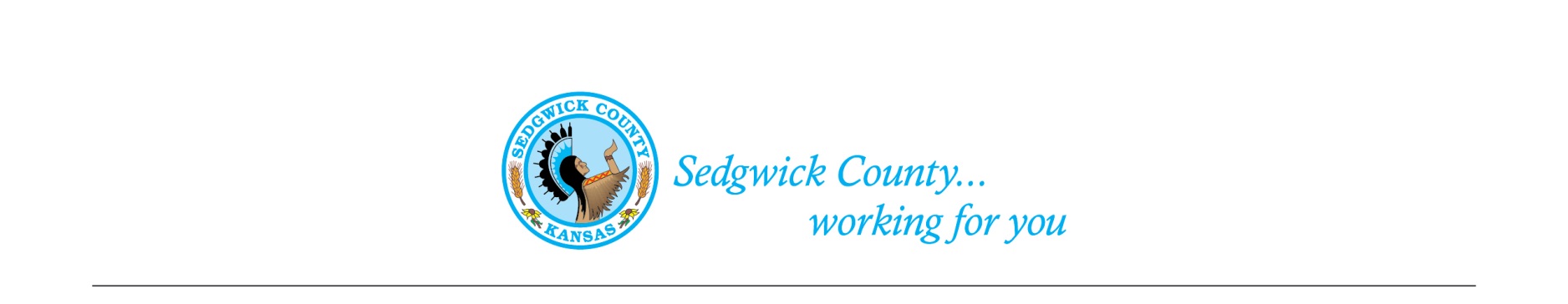 Of January 12, 2023Attendance: Advisory BoardMembers- Susan Erlenwein, Simone Ward, Shelley Duncan, Janna Hays and Dr. Julie EvansAbsent-   Shelley Seidl, Debbie Miller, Shanti Mikolajczyk, and Patricia Miller Public- NoneSedgwick County Staff- Nika Orebaugh, Dina Ingram, and Dakota Kidd 1. Old Business:A. Minutes: Discussion and approval of October 13, 2022 minutes. Moved and seconded by Shelley Duncani and Simone Ward. Approved by majority vote.  B. Review of the proposed Exotic Animals Regulations: Susan met with Katherine Rodriguez, an attorney with the County Legal Department and reviewed our proposed regulations on Exotic Animals.  Susan met with Nika and reviewed their recommendations.  Susan received a copy of the updated proposed regulations and added/corrected a few items.  Susan reviewed these recommendations with the Board. The Board approved of the new draft. Susan will send this back to the Legal Department.  C. Proposed Sedgwick County Animal Shelter: Simone Ward had sent an email out to the small cities in Sedgwick County asking them for support of a new County Animal Shelter.  Susan passed out that email and copies of responses already received from Mulvane and Garden Plain supporting a County Animal Shelter.  Discussion was held on the facility design and the need for a cost estimate for the facility; including equipment, veterinarian medical equipment, furnishings, and an incinerator.  We need information on any available grants and methods to obtain donations.  A portfolio needs to be created to show the current situations faced by the County Animal Control Department and how the new Shelter will positively impact many of the current problems. 2. New Business: A. Susan Erlenwein mentioned that Shelley Seidl contacted her and said she will be leaving the Board.  She appreciates all that we do, but felt that someone else could make more contributions to this group.  3. Staff Update- Nika Orebaugh reviewed some recent hoarding cases and felony cases involving animal cruelty. She also reviewed a dog attack case. Nika mentioned that they had a rough few months with an increase in cases. They have been working with the homeless who have animals. She is in the process of renewing contracts with providers.  They will be receiving Site Boxes adapted for animals to be temporary lodged when there is no room at the current shelter and non-profit organizations.  She also reviewed their upcoming calendar of events that staff will be attending.4. Public –None 5. Adjournment – The Board agreed to adjourn at 7:55 PM.  